МЕТОДОЛОГИЧЕСКИЕ АСПЕКТЫ УЧЕТНОЙ ПОЛИТИКИ В ЧАСТИ ВЕДЕНИЯ БУХГАЛТЕРСКОГО УЧЕТА1. Учет основных средств (далее - ОС).1.1.	Критерии отнесения активов в состав основных средств.Организация не имеет ОС - объектов недвижимости, налог по которымуплачивается с их кадастровой стоимостиКритериями отнесения имущества в состав основных средств являются условия, перечисленные в пункте 4 Положения по бухгалтерскому учету "Учет основных средств" ПБУ 6/01,утвержденного Приказом Минфина Российской Федерации от 30.03.2001 г. №26н (далее -ПБУ 6/01). Основным средством признается имущество, используемое в качестве средств труда для производства продукции (выполнения работ, оказания услуг) или для управления организацией, первоначальной стоимостью более 40 000 руб. и сроком полезного использования более 12 месяцев. Активы, удовлетворяющие условиям пункта 4 ПБУ 6/01, стоимость которых за единицу не превышает 40000 руб., учитываются организацией в качестве материально-производственных запасов.В целях обеспечения сохранности "малоценных" ОС первичные учетные документы по движению (приему, выдаче, перемещению и списанию) оформляются в порядке, предусмотренном для учета материально-производственных запасов.Приобретенные книги, брошюры и аналогичные издания учитываются в составе материально-производственных запасов и списываются на затраты по мере отпуска их в производство.1.2.   Состав инвентарного объекта.Единицей бухгалтерского учета основных средств является инвентарный объект.Инвентарным объектом признается объект со всеми приспособлениями и принадлежностями.Если сроки полезного использования составных частей объекта ОС существенно различаются, то составные части объекта ОС учитываются как самостоятельные инвентарные объекты.1.3.   Срок полезного использования ОС.Срок полезного использования основных средств определяется комиссией, назначаемой приказом руководителя, при принятии объекта ОС к бухгалтерскому учету с учетом Классификации основных средств, утвержденных Постановлением Правительства Российской Федерации № 1 от 01.01.2002 г. "О классификации основных средств, включаемых в амортизационные группы".	В случае приобретения ОС, бывших в употреблении, организация определяет норму амортизации по этому имуществу с учетом срока полезного использования, уменьшенного на количество лет (месяцев) эксплуатации данного имущества предыдущим собственником.В том случае, если предмет невозможно отнести ни к одной амортизационной группе, организация самостоятельно определяет срок его полезного использования на основании приказа руководителя.1.4.   Критерий формирования однородных групп ОС.При формировании однородных групп ОС организация исходит из их назначения, аименно:-здания;-сооружения;-транспорт;-передаточные устройства;-машины и оборудование и так далее.1.5.  Амортизация объектов ОС.Амортизация по всем группам однородных объектов основных средств начисляется линейным способом по нормам, рассчитанным исходя из срока полезного использования объекта.Начисление амортизации приостанавливается в случаях перевода объектов на консервацию на срок более трех месяцев, а также в период восстановления объекта, продолжительность которого превышает 12 месяцев. Приостановление начисления амортизации оформляется приказом руководителя организации.1.6.  Переоценка объектов ОС.Организация не осуществляет переоценку объектов ОС.1.7.  Восстановление объектов ОС.Восстановление ОС осуществляется посредством ремонта, модернизации и реконструкции.При осуществлении ремонта ОС организация руководствуется понятиями ремонта, приведенными в Письме Госкомстата Российской Федерации от 09.04.2001 г. № МС-1-23/1480.В случае реконструкции или модернизации ОС сроки полезного использования ОС пересматриваются только в отношении полностью с амортизированных объектов.Фактические затраты на ремонт ОС включаются в себестоимость услуг по мере выполнения ремонтных работ в том периоде, в котором они были осуществлены.2. Учет материально-производственных запасов (далее - МПЗ). 2.1. Критерии отнесения имущества в состав материально - производственных запасов.В соответствии с пунктом 2 Положения по бухгалтерскому учету "Учет материально-производственных запасов" ПБУ 5/01, утвержденного Приказом Минфина Российской Федерации от 09.06.2001 г. № 44н (далее - ПБУ 5/01), к бухгалтерскому учету в качестве МПЗ принимаются активы:-используемые в качестве материалов при оказании услуг;
-используемые для управленческих нужд организации.Кроме того в составе МПЗ учитываются "малоценные" ОС, а также книги, брошюры и иные аналогичные издания.2.2. Единица учета МПЗ.На основании пункта ПБУ 5/01 учет МПЗ в организации ведется по номенклатурным номерам. Аналитический учет МПЗ ведется по наименованиям МПЗ, местам их хранения.2.З.Оценка МПЗ и порядок принятия их к учету.Материально-производственные запасы принимаются к бухгалтерскому учету по фактической себестоимости, формирование которой осуществляется без применения счета 15 "Заготовление и приобретение материальных ценностей".Расходы по доставке материалов включаются в их стоимость. Транспортно -заготовительные расходы организации принимаются к учету путем непосредственного прямого включения их в фактическую стоимость материалов. При этом транспортно-заготовительные расходы присоединяются к договорной цене материалов пропорционально их стоимости.2.4. Метод оценки при списании МПЗ в производство и ином выбытии.На основании пункта 16 ПБУ 5/01 отпуск МПЗ в производство осуществляется по себестоимости каждой единицы.3. Организация учета расходов.Расходами организации признается уменьшение экономических выгод в результате выбытия активов или возникновения обязательств. Расходы подразделяются на расходы по обычным видам деятельности и прочие расходы.Для учета расходов составляется смета доходов и расходов (Приложение № 9)	3.1.   Расходы по обычным видам деятельности.Расходами   по   обычным   видам   деятельности   являются   расходы,    связанные   с оказанием услуг по обучению вождению автотранспортными средствами. Обычным видом деятельности для организации является оказание услуг по обучению вождению автомобилей категорий «В»,  «А», «А-1», «М» ( внесены изменениями согласно приказа № 25 от 10.04.2015года связи с получением заключения для образовательных программ подготовки водителей автомототранспортных средств категории «А», «А-1», «М», выданных УГИБДД УМВД России по Амурской области. Бухгалтерский учет расходов ведется с использованием счетов: 20 "Основное производство". Расходы по обычным видам деятельности принимаются к бухгалтерскому учету в сумме, исчисленной в денежном выражении, равной величине оплаты в денежном выражении или иной форме или величине кредиторской задолженности.3.2.  Учет затрат на производство.По способу включения в себестоимость услуг затраты для целей бухгалтерского учета группируются на прямые и косвенные.Прямые расходы, связанные с оказанием услуг , отражаются по дебету счета 20 «Основное производство». К ним относятся:-материальные затраты, непосредственно связанные с оказанием услуг; -выплаты, начисляемые в рамках трудовых отношений на оплату труда персонала, оплату очередных отпусков персонала, участвующего в процессе оказания услуг;-расходы по страхованию автомобилей ОСАГО (списываются на расходы единовременно в периоде уплаты страховой премии)-расходы на обязательное пенсионное страхование, идущие на финансирование страховой и накопительной части трудовой пенсии по обязательному пенсионному страхованию на основании подпункта 1 пункта 1 статьи 6 Федерального закона от 15.12.2001 г. № 167-ФЗ «Об обязательном пенсионном страховании» - 22% в пределах установленной предельной величины базы для начисления страховых взносов на обязательное пенсионное страхование;- 10% свыше установленной предельной величины базы для начисления страховых взносов на обязательное пенсионное страхование.-расходы на обязательное медицинское страхование по обязательному медицинскому страхованию - на основании статьи 11 Федерального закона от 29.11.2010 г. № 326-ФЗ «Об обязательном медицинском страховании в Российской Федерации» ( ФФОМС - 5,1%);-расходы  на обязательное социальное страхование на случай временной нетрудоспособности и в связи с материнством - на основании подпункта 1 пункта 1 статьи 2.1 Федерального закона от 29.12.2006 г. № 255-ФЗ «Об обязательном социальном страховании на случай временной нетрудоспособности и в связи с материнством» ФСС РФ - 2,9% в пределах установленной предельной величины базы для начисления страховых взносов на обязательное социальное страхование на случай временной нетрудоспособности и в связи с материнством;- расходы на обязательное социальное страхование от несчастных случаев на производстве и профессиональных заболеваний, на основании статьи 3 Федерального закона от 24.07.1998 г. № 125-ФЗ «Об обязательном социальном страховании от несчастных случаев на производстве и профессиональных заболеваний» (организации, производящие выплаты в пользу физических лиц, признаются страхователями по обязательному социальному страхованию от несчастных случаев на производстве и профессиональных заболеваний).Для учета начисленных выплат и иных вознаграждений и сумм начисленных страховых взносов ведутся «Карточки индивидуального учета сумм начисленных выплат и иных вознаграждений и сумм начисленных страховых взносов», (Письмо  ПФ РФ № АД-30-26/16030 и Фонда социального страхования Российской Федерации № 17-03-10/08/47380 от 09.12.2014 г. "О карточке учета взносов".-материалы  для хозяйственных  и производственных нужд, канцтовары, бумага для учебных  целей  списываются согласно актам на списание сразу после оприходования ;	- суммы начисленной амортизации по основным средствам, используемым при оказании услуг.Обобщение     информации    о    косвенных    расходах    производится    на    счете    20 "Общехозяйственные расходы". В их составе учитываются:-расходы по оплате информационных, аудиторских, консультационных, юридических и прочих услуг;-расходы на подготовку и переподготовку кадров, расходы на охрану труда;-расходы на содержание охраны;-другие аналогичные по назначению расходы.3.3.Резервы: предстоящих расходов на оплату отпусков не создается. (ст.324 .1 НК РФ)предстоящих расходов на выплату ежегодных вознаграждений за выслугу лет и по итогам работы за год не создается (ст.324.1 НКРФ)Расходы, учтенные на счете 20 "0сновное производство", списываются в конце каждого месяца в дебет счета, 90/2 "Себестоимость продаж".3.4.Начисление возможных сумм (пеней и штрафов) штрафных санкций налоговых,штрафных санкций  по страховым взносам, так и других (хозяйственные договора) в бухгалтерском учете производится организацией с использованием счета 91 "Прочие доходы и расходы" в корреспонденции на счете 60,76,68,69 в разрезе налог, штраф, пеня по каждому наименованию налога, взноса, договора. 4. Организация учета доходов.      Доходами организации признается увеличение экономических выгод в результате поступления активов (денежных средств, иного имущества) и (или) погашения обязательств, приводящее к увеличению капитала организации. Для учета доходов составляется смета доходов и расходов (Приложение № 9).Доходы организации в зависимости от их характера, условия получения и направлений деятельности организации подразделяются на:- доходы от обычных видов деятельности;- прочие доходы.4.1.Учет доходов от обычных видов деятельности организации.	     Доходами от обычных видов деятельности является выручка от оказания услуг по обучению вождению водителей транспортных средств категории «В», «А»,  «А-1», «М» (далее услуги) ( внесены изменениями согласно приказа № 25 от 10.04.2015года связи с получением заключения для образовательных программ подготовки водителей автомототранспортных средств категории «А», «А-1», «М», выданных УГИБДД УМВД России по Амурской области). Выручка от оказания услуг признается в бухгалтерском учете при выполнении условий, перечисленных в пункте 12 разд.5  Положения по бухгалтерскому учету "Доходы организации" ПБУ 9/99,утвержденного Приказом Минфина Российской Федерации от 06.05.1999 г.  № 32н с изменениями Приказом Минфина РФ от 27 апреля 2012 г. № 55н в п.12 Положения внесены изменения, вступающие в силу начиная с годовой бухгалтерской отчетности за 2012г, (далее - ПБУ 9/99), одним из которых является факт оказания услуги. Выручка принимается к бухгалтерскому учету в сумме, исчисленной в денежном выражении, равной величине поступления сумме денежных средств от оказанных услуг по договору. Величина поступления выручки  определяется исходя из цены, установленной договором между организацией и покупателем (заказчиком).4.2. Прочие доходы.	Доходы, отличные от оказания услуг считаются прочими поступлениями организации. Информация о прочих доходах организации отражается на счете 91 "Прочие доходы и расходы".5. Организация учета целевых поступлений доходов  и расходов.5.1. Доходы от поступления членских и вступительных взносов отражаются на балансовом счете 86/2 в том периоде, когда они поступили в кассу либо на расчетный счет. Основным документом для отражения деятельности целевых поступлений служит смета  ( Приложение № 10).Смета утверждается Президиумом на каждый год с расшифровкой по статьям доходов и расходов. 6.	Порядок оценки материально-производственных запасов.Стоимость материально-производственных запасов, включаемых в материальные расходы, определяется исходя из цен их приобретения (с учётом налога на добавленную стоимость и акцизов,),включая комиссионные вознаграждения, уплачиваемые посредническим организациям, ввозные таможенные пошлины и сборы, расходы на транспортировку и иные затраты, связанные с приобретением материально-производственных запасов.Материальные расходы признаются в составе расходов на дату их оплаты - в момент погашения задолженности путем списания денежных средств с расчетного счета налогоплательщика, выплаты из кассы, а при ином способе погашения задолженности - в момент такого погашения.При определении размера материальных расходов при списании материалов применяется метод оценки по стоимости единицы запасов.7. Состав и формы бухгалтерской отчетности7.1. Бухгалтерская отчетность включает : бухгалтерский баланс (форма по ОКУД 0710001), отчет о финансовых результатах (форма по ОКУД 0710002), отчет о движении денежных средств (форма по ОКУД 0710004) и отчет о целевом использовании средств (форма по ОКУД 0710006)Приложение № 1 к Приказу Министерства финансовРоссийской Федерацииот 2 июля 2010 г. № 66н8.Учет объектов и материальных ценностей учитываемых на за балансовых счетах.За балансовые счёта предназначены для обобщения информации о наличии и движении ценностей, временно находящихся в пользовании или распоряжении организации (арендованных основных средств, материальных ценностей на ответственном хранении), также для контроля за отдельными хозяйственными операциями. Учет арендованных основных средств ведется на счете 001 «Арендованные основные средства» в оценке, обозначенной в договоре аренды.Арендованные основные средства приходуются на основании приемопередаточного акта.Счет 006 «Бланки строгой отчетности»  предназначен только для контроля движения  бланков строгой отчетности – свидетельства о профессии водитель;МЕТОДОЛОГИЧЕСКИЕ АСПЕКТЫ УЧЕТНОЙ ПОЛИТИКИ В ЧАСТИ			 ВЕДЕНИЯ НАЛОГОВОГОУЧЕТАJ Применение упрощенной системы налогообложения.Организация является плательщиком единого налога, взимаемого в связи с применением упрощенной системы налогообложения вплоть до утраты права на применение упрощенной системы налогообложения либо до добровольного отказа от ее применения в соответствии с положениями главы 26.2 "Упрощенная система налогообложения" НК РФ. Налоговый учет осуществляется в целях формирования полной и достоверной информации о порядке учета для целей налогообложения хозяйственных операций, осуществленных налогоплательщиком в течение отчетного (налогового) периода, а также обеспечения информацией внутренних и внешних пользователей для контроля за правильностью исчисления, полнотой и своевременностью исчисления и уплаты в бюджет налога. Организация налогового учета.					 Ведение налогового учета осуществляется силами бухгалтерской службы организации возглавляемой главным бухгалтером.Налоговый учет доходов и расходов ведется в Книге учета доходов и расходов организаций и индивидуальных предпринимателей, применяющих упрощенную систему налогообложения, форма которой утверждена Приказом Минфина Российской Федерации от 22 октября 2012 г. № 135нКнига учета доходов и расходов ведется налогоплательщиком в электронном виде, посредством использования автоматизированной программы "1С: Бухгалтерия 8.1". По окончании налогового периода Книга доходов и расходов выводится на печать, распечатанный вариант книги заверяется подписью и печатью руководителя  после окончания налогового периода  и  хранится  постоянно.На основании данных книги начисляются авансовые платежи за каждый квартал по применяемым налоговым регистрам. На каждый очередной налоговый период открывается новая книга учета доходов и расходов.Все налоговые расчеты , предусмотренные при ведении упрощенной системы налогообложения ведутся  на основе бухгалтерских регистров (бухгалтерские справки приложение № 3 п.50 к учетной политике).Объект налогообложения.В соответствии с нормами пункта 1 статьи 346.14 НК РФ объектом налогообложения
организации признаются доходы.Смена объекта налогообложения возможна только с начала очередного налогового периода. При смене объекта налогообложения налогоплательщик обязан уведомить об этом свой   налоговый   орган    до   31    декабря   года,    предшествующего   году,    в   котором налогоплательщик предлагает изменить объект налогообложения.      4.    Налогооблагаемые доходы.4.1.Налогооблагаемые доходы организации подразделяются на две категории:доходы, в составе которых учитываются авансовые платежи  по обучению водителей автотранспортных средств.
   - внереализационные доходы. К ним относятся доходы, перечисленные в статье 250 НК РФ.При получении доходов, которые не могут быть однозначно отнесены к тем или иным доходам, данные доходы учитываются в составе доходов от реализации услуг.Датой получения доходов признается день поступления денежных средств на счета в банках или в кассу, получения иного имущества (работ, услуг) или имущественных прав, а также погашения задолженности (оплаты) налогоплательщику иным способом (кассовый метод).Документальным подтверждением доходов для исчисления налога выступают первичные документы бухгалтерского учета (кассовые и банковские документы) Записи в книге учета доходов и расходов осуществлять на основании первичных документов, подтверждением данных налогового учета являются:1) первичные учетные документы (включая справку бухгалтера);2) аналитические регистры налогового учета;3) расчет налоговой базыОснование: пункт 1.1 Порядка, утвержденного приказом Минфина России от 22 октября 2012 г. № 135н, ст. 313 НК РФ.4.2.  Сумма налога (авансового платежа) уменьшается на суммы взносов на обязательное пенсионное (социальное, медицинское) страхование и обязательное социальное страхование от несчастных случаев на производстве, а также суммы взносов по соответствующим договорам на добровольное личное страхование в пользу работников, исчисленные (отраженные в декларациях) и уплаченные в течение отчетного (налогового) периода. Основание: пункт 3.1 статьи 346.21 Налогового кодекса РФ. 4.3. Начисление сумм налогов учитываются:- УСН на счете 91/2 начисление налога (ДТ 91/2 КТ 68/12)  -Земельный налог на счете 20 (ДТ 20 КТ.68/10)-Транспортный налог на счете 20 (ДТ 20 КТ.68/7)4.4. Необлагаемые доходы  признаются доходы  согласно  НК РФ статья 251 п.2 членские и вступительные взносы  к ним относятся целевые поступления на содержание некоммерческих организаций, поступившие  от физических лиц и использованные получателями по назначению ( Приложение № 10)Правила хранения документации.Регистры учета ведутся в электронном виде, а по окончании расчетного периода выводятся на печатьВсе первичные учетные документы образующиеся в процессе деятельности  хранятся в течении пяти лет.Сохранность первичных документов, учетных регистров, бухгалтерских отчетов и балансов, лицевых счетов рабочих и служащих, отчетов по персонифицированному учету, личных дел ,  оформление и передачу их в архив обеспечивает главный бухгалтер организации. Сохранность  всех первичных документов касающихся учебного процесса , документов постоянного срока хранения и оформление документов в архив обеспечивает директор курсов.Для оформления  документов  постоянного срока  хранения и временного срока хранения создается постоянно-действующая экспертная  комиссия , которая устанавливает и составляет список документов постоянного  и временного сроков хранения. Состав экспертной комиссии назначен  приказом  № 24 от 06.04.2015г. Документы временного срока хранения по истечении пяти лет подлежат уничтожению с обязательным составлением акта о выделении документов к уничтожению с приложением  описи документов для уничтожения.Ответственность за организацию хранения всех  документов, регистров бухгалтерского учета и бухгалтерской отчетности несет председатель организацииПеречень бухгалтерских, кадровых, управленческих, образовательных  документов, образующихся в деятельности Амурского областного отделения ВОА  с указанием сроков хранения и ответственных за исполнение   утвержден председателем (Приложение № 11).Данная учетная политика не является исчерпывающей..  Изменение учетной политики для целей бухгалтерского учета и учетной политики для целей налогового учета производить в случаях:- изменения законодательства РФ и (или) нормативных правовых актов по бухгалтерскому учету (не ранее чем с момента вступления в силу изменений норм указанного законодательства);- в случае начала осуществления нового вида деятельности;- разработки новых способов ведения бухгалтерского учета;- существенного изменения условий хозяйствования.Список приложений к настоящему Положению об учетной политике организации:Приложение №1- рабочий план счетов;Приложение №2 – список  первичных учетных документов утвержденных Росстатом Приложение №3-   самостоятельно разработанные формы первичных учетных документов , применяемые организацией;Приложение № 4 - перечень лиц, имеющих право подписи первичных документов;Приложение №5 - график документооборота;Приложение № 6 – Приказ  перечень лиц, имеющих право получать денежные средства под отчет;Приложение № 7 - форма регистра, используемого для учета страховых взносов на обязательные виды социального страхования;Приложение № 8 – график инвентаризации.Приложение  № 9- Смета доходов и расходов по учебной деятельностиПриложение № 10- Смета доходов и расходов по основной деятельностиПриложение № 11- Сроки хранения документов и ответственные лица.Всего одиннадцать приложений.Ознакомлены :_____________________________________________Отчет о самообследовании "Всероссийского общество автомобилистов"Отчет о самообследовании отправилПредписания органов, осуществляющих контроль (надзор в сфере образования)Отчет об исполнении предписаний органов, осуществляющих контроль (надзор в сфере образования)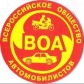 ЗЕЙСКАЯ РАЙОННАЯ ОРГАНИЗАЦИЯ                                             Министерство образования и                                                                                                                   наукиАМУРСКОГО ОБЛАСТНОГО ОТДЕЛЕНИЯ                                       Амурской областиОБЩЕСТВЕННОЙ ОРГАНИЗАЦИИ                                                      ул. Шимановского, д.8,«ВСЕРОССИЙСКОЕ                                                                                  г.БлаговещенскОБЩЕСТВО АВТОМОБИЛИСТОВ»                                                     Амурская область,675000ИНН 2805001184КПП 280501001ул. Мухина, д. 160А,г.Зея, Амурская обл.,676246          Тел.: 2-11-54   «_11_»_ноября_ 2020 г. № 02/07-2020ДолжностьПодписьРасшифровка подписиПредседательПобережный С.В.Главный бухгалтерРындина Н.Л.